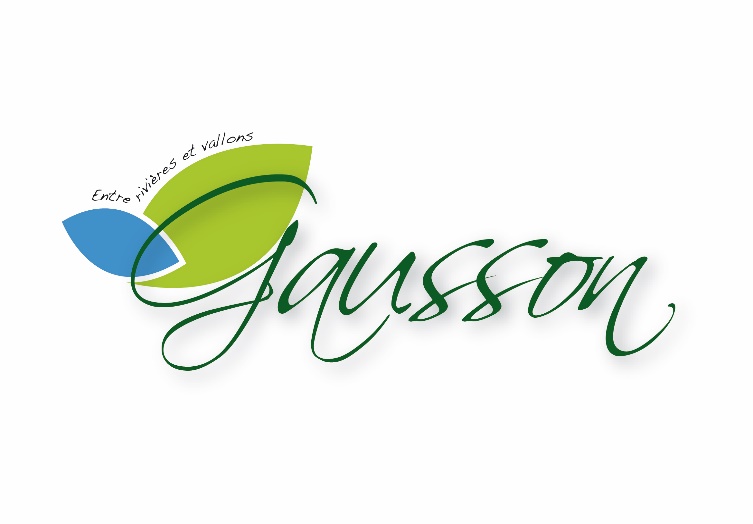 DOSSIER D’INSCRIPTION 2021/2022 (UN PAR ENFANT)GARDERIE- RESTAURANT SCOLAIRE /Tél. : 02.96.56.51.89Renseignements administratifs (Tout dossier incomplet sera retourné aux familles)RETOUR EN MAIRIE DES DOSSIERS POUR LE 05 AOUT 2021 - MERCIL’enfantNom : …………………….........       Prénoms : …………………………………           Sexe : Masculin           Féminin Date et lieu de naissance : ……………………………………………              Classe : …………………………………………….Responsables légauxPersonnes à prévenir en cas d’urgence et Personnes autorisées à récupérer vos enfantsACCUEILS PERISCOLAIRES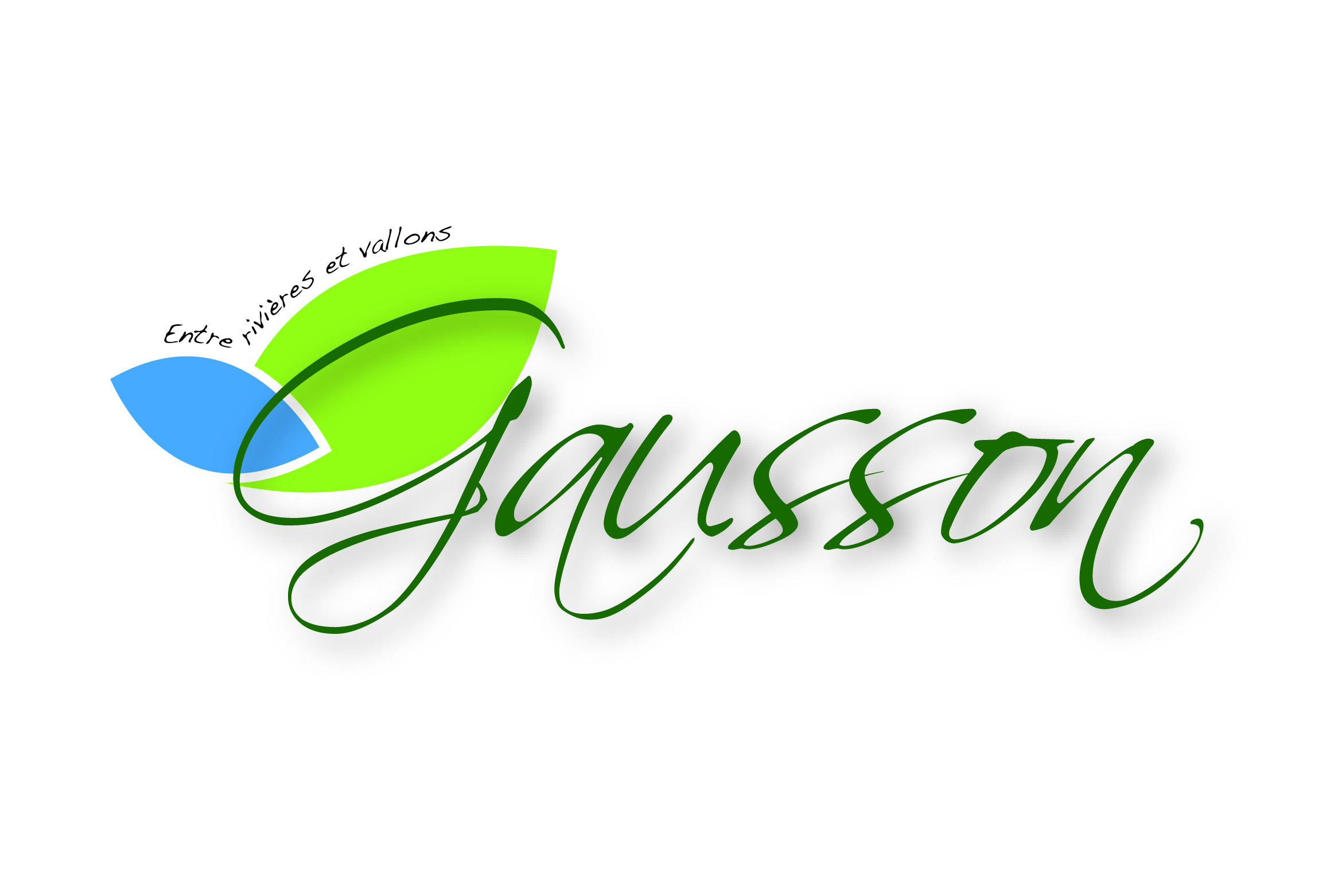 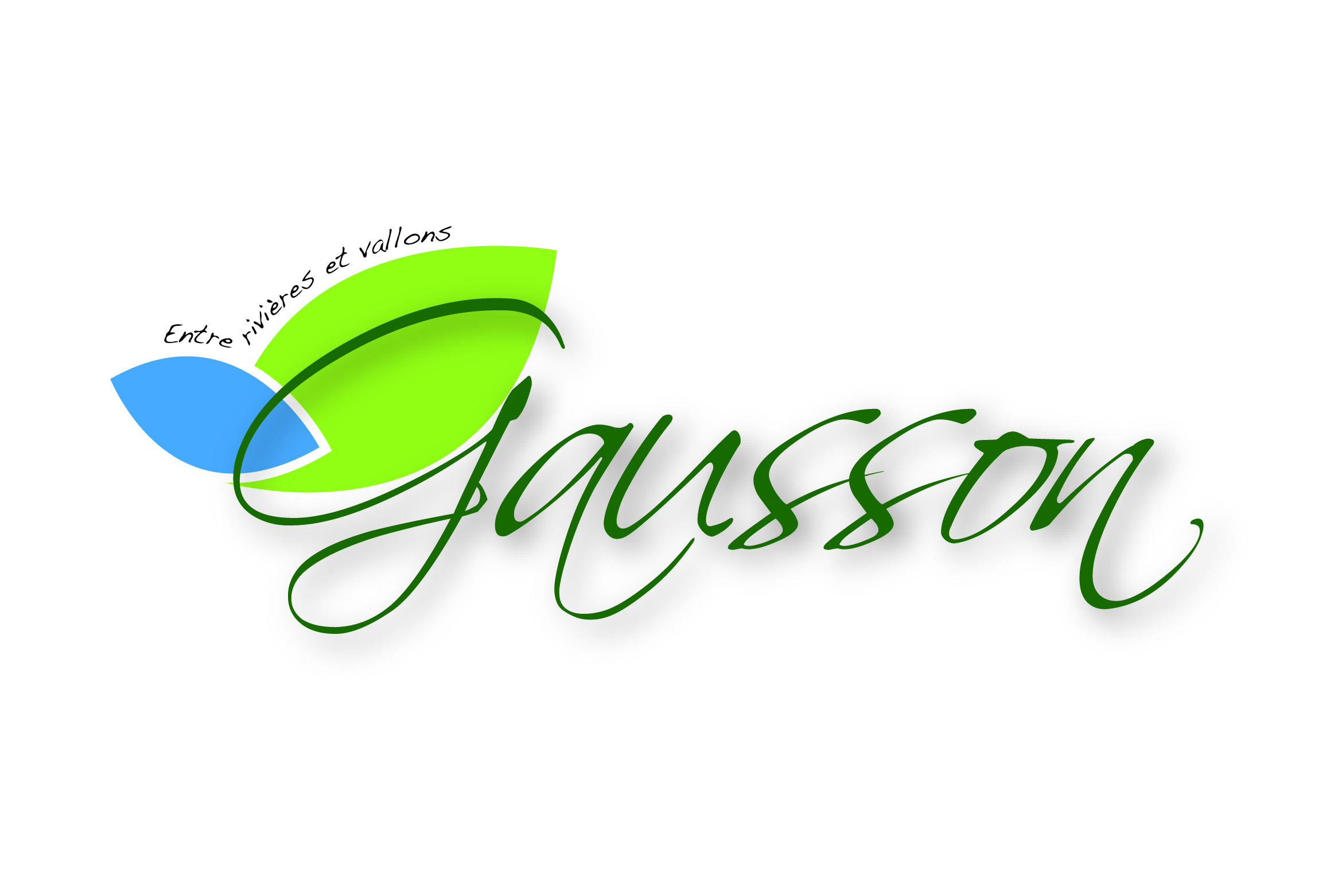 2021/2022FICHE SANITAIREMEDECIN TRAITANTNOM :					          Prénom :  	   			           :  Adresse :VACCINATIONS Joindre la photocopie des pages de vaccinations du carnet de santé.RENSEIGNEMENTS MEDICAUX CONCERNANT L’ENFANTGroupe sanguin : L’enfant suit-il un traitement médical ?        □ Oui  	□ Non 			Si oui, joindre une ordonnance récente et les médicaments correspondants (boîtes de médicaments dans leurs emballages d’origine marquées au nom de l’enfant avec la notice)Aucun médicament ne pourra être pris sans ordonnance datée et signée du médecin. ALLERGIES :Asthme :	□ Oui     □ Non			Médicamenteuses : □ Oui     □ NonAlimentaires :	□ Oui     □ Non			Autres : ………………………………..	Précisez la cause de l’allergie et la conduite à tenir (si automédication le signaler) …………………………………………………………………………………………………………. ………………………………………………………………………………………………………….Indiquez ci-après : Les difficultés de santé (maladie, accident, crises convulsives, hospitalisation, opération, rééducation) en précisant les dates et les précautions à prendre :…………………………………………………………………………………………………………….…………………………………………………………………………………………………………….	RECOMMANDATIONS UTILES DES PARENTSPrécisez si votre enfant porte des lentilles, lunettes, des prothèses dentaires ou auditives etc...………………………………………………………………………………………………………………………..………………………………………………………………………………………………………………………..ATTESTATIONJe soussigné (e), ........................................................................................ responsable légal de l’enfant, déclare exacts les renseignements portés sur cette fiche et autorise le responsable à prendre toutes mesures (traitement médical, hospitalisation, intervention chirurgicale) rendues nécessaires par l’état de l’enfant.Signature des parents 				Fait à : …………………………                 Le : ……………………RESTAURANT SCOLAIREL’INSTALLATION A TABLEAvant le repas, les enfants doivent passer aux toilettes et se laver les mains LA SERVIETTE DE TABLE   Une serviette de table en papier est fournie tous les midis.POLITESSELorsqu’un adulte sert l’enfant, celui-ci doit savoir dire « MERCI »  de façon spontanée. De même lorsqu’il demande quelque chose, il doit le faire poliment.4 -LE REPAS* Les enfants sont invités à goûter tous les aliments qui  sont proposés. 5 -DISCIPLINE*Se mettre en rang 2 par 2 à l’entrée et sortie de la cantine sans bousculade*Respecter les consignes des agents*Respecter le personnel de service et les autres enfants*Parler et bavarder sans crier*Ne se déplacer qu’avec autorisation*Se tenir correctement à table*Ne pas jouer ni lancer de nourriture*Respecter le matériel*Ranger soigneusement la table à la fin du repas*Se conformer aux règles de placement établiesSi le règlement n’est pas respecté par les enfants, ils se verront sanctionnés.SANCTIONS ET EXCLUSION pour non-respect du règlementLes enfants perturbant le bon déroulement de la restauration, des autres enfants et/ou travail des encadrants seront avertis.Après une série d’avertissements oraux ou écrits, des mesures de sanction pourront être appliquéesLes décisions de renvoi temporaire ou définitif seront signifiées aux parents par écrit.Toute dégradation matérielle volontaire fera l’objet d’une réparation ou d’un remplacement par son ou ses auteurs.GARDERIE MUNICIPALEREGLEMENT	Les horaires d’ouverture sont de 7h30 à 8h50 et de 16h30 à 19h00.	Les enfants doivent être impérativement récupérés dans les locaux de la garderie par les parents ou par d’autres personnes majeures (désignées précédemment).Le matin les enfants doivent avoir pris leur petit déjeuner avant leur arrivée.Un goûter collectif sera proposé chaque soir par l’animatrice. A 16h45, Tous les enfants encore présents à l’école, seront obligatoirement  conduits à la garderie (par sécurité les enfants ne pourront  pas être récupérés sur le trajet).JOUETS : Des jeux et jouets sont mis à disposition des enfants. Il leur est demandé d’en prendre le plus grand soin. Toute détérioration sera facturée aux familles.( A CONSERVER)RESTAURANT SCOLAIRE  Mon enfant déjeunera de façon régulière au restaurant scolaire	  Forfait 1 jour   								 Lundi	  Forfait 2 jours								 Mardi	  Forfait 3 jours           Précisez obligatoirement les jours :			 Jeudi	  Forfait 4 jours								 VendrediOU Mon enfant déjeunera occasionnellement  au restaurant scolaireMode d’inscriptionDeux possibilités sont offertes :L’enfant fréquente régulièrement le restaurant scolaire 1, 2, 3 ou 4 jours par semaine. Vous devez impérativement  préciser le type de forfait sur lequel vous vous engagez et les jours de présence correspondantsL’enfant fréquente occasionnellement le restaurant scolaire.TarifsL’inscription Restaurant Scolaire est annuelle. Toute demande de modification doit rester exceptionnelle et devra être formulée par écrit en mairie. La municipalité se réserve le droit de valider ou nonGARDERIE PERISCOLAIRE  Mon enfant fréquentera de façon régulière la garderieOU Mon enfant fréquentera occasionnellement  la garderieInscription Garderie TarifsHorairesMatin : de 7 h 30 à 8 h 50 et Soir : de  16 h 30 à 19 h 00L’inscription est annuelle – En cas de modification, une demande écrite devra être faite à la Mairie.En cas de retard  exceptionnel ou d’urgence,  merci de prévenir l’accueil périscolaire au 02.96.56.51.89. AutorisationJe joins à mon dossier le mandat de prélèvement SEPA  complété et accompagné d’un RIBPièces à fournir obligatoirementAttestation d’assurance responsabilité civileRIBAutorisation de prélèvementCopie du carnet de vaccinationsEngagementJe soussigné ………………………………………………………………………….. demeurant …………………………………………………………………………………………………………………Père, Mère, Représentant légal de ……………………………………………………………Déclare avoir pris connaissance du règlement intérieur et en approuve le contenu.Je m’engage à signaler à la mairie tous changements modifiant les indications mentionnées dans ce dossier d’inscription, par courrier ou par mail mairie.gausson@orange.frDATE :…………………………………….	Signature du ou des représentants légaux :PèreMèreAutre responsable légalNom- PrénomAdresseE-mailTél. domicileTél. travailTél. portableUrgence et/ou autorisation de récupérer mon enfantUrgence et/ou autorisation de récupérer mon enfantUrgence et/ou autorisation de récupérer mon enfantNom - PrénomAdresseLien avec l’enfantTél. domicileTél. travailTél. portableVACCINS OBLIGATOIRESDATES DES DERNIERS RAPPELSVACCINS RECOMMANDESDATESPenta cop ouTetracoq ouHépatite BAutre :Rubéole  Oreillons RougeoleTest Tuberculinique :Autres (préciser)Négatif *    □Positif    □CoquelucheRESTAURATION SCOLAIRE 2021RESTAURATION SCOLAIRE 2021Forfait 4 jours56.16 €Forfait 3 jours44.23 €Forfait 2 jours30.69 €Forfait 1 jour15.99 €Repas occasionnel4.49 €MATINSOIRLUNDIMARDIJEUDIVENDREDI7 h 30 – 8 h 500.50 €16 h 30 – 18 h 30 (dont goûter)1.50 €18 h 30 – 19 h1.00 €Après 19 h5.00 € le ¼ heureSERVICESNom et adresse de facturationAutorisation de prélèvementRestaurant scolaire  OUI             NON                   Garderie périscolaire  OUI             NON                   